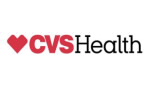 DIRECT IMPORT GUIDEFORPRODUCT SUPPLIERSVersion Date :   1/7/22This Import Guide and additional import information is posted at :https://cvssuppliers.com/document-library/importTABLE OF CONTENTSCVS Direct Import Contact List                                                                                                                        3SHIPPINGConsolidation and Shipping Windows								  4Customs and Commercial Document Requirements 							  5Product, Carton Markings and Inner Pack Markings                        					  6Corrugate Packaging and Pallet Requirements / e-invoice & e- packing list                                           8New Items Presentation / CVS Open Account Program   						  9Misquotation of Case Cube on CVS New Item Forms 					              10Yusen Logistics Global Contacts                                 						              11Freight Rates										              	 12Pre-ticketing Format                                                                                                                                        13TESTINGIntroduction to Testing / Testing Lab Contact Information                                                                      14Sample Submission / Test Request Forms/Protocol Access					              15Sample Collections / Sample Sizes									 16Testing Frequency/ Retests										 17Consumer Protection Safety Improvement Act (CPSIA) & General Conformity Certificate (GCC)       17Factory Inspections / Store Audits/ Transfer of Results/ Hold Procedures				 18Turnaround Time / Reports / Invoicing								 19California Prop 65											 20CVS FACTORY AUDIT PROGRAMCVS Factory Audit Program										 20OTHER GOVERNMENT AGENCY REQUIREMENTSFood and Drug Administration        					                                        ___       28U.S Department of Agriculture & the Lacey Act, Ozone Depletion Chemical                                        29CVS IMPORT/QA DEPARTMENT CONTACT LISTCVS CONSOLIDATION TERMS AND SHIPMENT WINDOWCONSOLIDATIONYusen Logistics is CVS’ designated Freight Forwarder / Logistics Provider for all origin points and performs the following:Receives all cargo according to CVS Purchase Order specificationsVerify required export and import documentsIssue all Forwarders Cargo Receipts (FCR)Arrange for all Ocean Bills of LadingCVS requires that all cargo be delivered at the supplier’s expense to the consolidation point servicing the port specified in the Open Account Transaction as specified by Yusen Logistics.  A complete list of Yusen FOB consolidation point contacts are listed on page 11.  Shipment booking should be placed with Yusen Logistics through its e-booking platform and must be made at least 14 days prior to Early Ship Date.  For the registration form and e-booking procedure, please go to Yusen Logistics e-booking website:   http://griffin3.hk.yusen-logistics.com/ebookingFACTORY LOAD Factory load requests must be for product with the same destination (e.g., La Habra, Patterson, Kearny, Pooler, Virginia Beach, Long Beach and Honolulu). Purchase orders for the following DCs may be combined, as all are destined to Long Beach, CA: Kansas City, MO, Indianapolis IN, Ennis TX, and Conroe/Houston TX.  Purchase orders for the following DCs may be combined, as all are destined to Pooler, GA:Orlando FL, Bessemer AL, North Augusta/Beech Island SC and Vero Beach FL.Purchase orders for the following DCs may be combined, as all are destined to Kearny, NJ:Woonsocket/North Smithfield RI, Lumberton NJ and Chemung/Waverly NY.Purchase orders for the following DCs may be combined, as all are destined to Suffolk, VA:Knoxville/Louden TN, Somerset PA, Novi MI and Fredericksburg VAIf a supplier is unable to fulfill the below equipment criteria, then the freight must be delivered to Yusen for consolidation.  Exceptions to this policy must be routed through the CVS Import Department.CVS SHIPMENT WINDOWThe CVS Purchase Order and Open Account Transaction specify the parameters of CVS product shipment window.  Adherence to the pre-defined shipment window is critical to our mutual success.  Acceptance of a purchase order means acceptance of the ship window.  Shipment is considered delivered when goods and clean documents are accepted as reflected by the FCR transaction date. The CVS one-week import shipment window is defined as below:FCR PENALTY CLAUSEShipments with FCR Transaction Dates past the Last Ship Date will be subject to the below penalties: CUSTOMS & COMMERCIAL DOCUMENT REQUIREMENTSUNDERSTANDING CUSTOMS & BORDER PROTECTION (CBP) REQUIREMENTSCVS Pharmacy Inc. has a legal obligation to provide accurate and complete documentation to Customs and Border Protection (CBP), among other partnering government agencies for its imported merchandise.  Customs published an informal compliance publication to assist importers and shippers understand the requirements and responsibilities involved in the importation process.  It is titled, “What Every Member of the Trade Community Should Know About: Reasonable Care (A Checklist for Compliance)” and can be found at the below link: (may be necessary to copy and paste link): https://www.cbp.gov/document/publications/reasonable-careCOMMERCIAL DOCUMENT REQUIREMENTSThe accuracy and completeness of information contained on a commercial invoice and packing list are imperative to meet the Reasonable Care guidelines and legal obligations. The supplier is responsible for generating accurate and compliant commercial documents. Below is an adapted summary of the general invoice requirements for CBP purposes, as well as other CVS specific requirements.  A copy of the actual Customs Regulation (19 CFR 141.86) can be found at the below link (may be necessary to copy and paste links):http://edocket.access.gpo.gov/cfr_2004/aprqtr/pdf/19cfr141.86.pdf Customs RequirementsSeller name and address							Purchasers name and addressActual manufacturer’s name and address					Port of EntryCountry of Origin 							Carton marks and numbersDetailed description of the merchandise					Itemization of valuesPurchase price in U.S. dollars						Quantities in weights and measuresTerms of sale Assists or extraneous payments to acquire the merchandiseDiscounts or adjustments to the price after purchase order generationCVS Additional RequirementsOne commercial invoice per supplier					Notify party of the B/L should be:Delineate all items and purchase orders					GeodisOpen Account Transaction Number 					5024 Campbell Blvd. Suite EGeneral Conformity Certificate (GCC) by item				Baltimore, MD  21236DUTY ASSESSMENT COMPLIANCE CVS holds the supplier responsible to submit accurate product duty rates and corresponding HTS numbers.       Inaccurate duty rates / HTS numbers that result in a higher duty payment may result in a request for a reduction of the FOB or a supplier charge-back for the difference between actual duty rate paid verses the supplier quoted duty rate. QUANTITY OF MERCHANDISE RECEIVED - OVERAGESIf CVS receives a quantity of merchandise greater than the quantity ordered pursuant to 19 U.S.C. § 1499(a)(3) and 19 C.F.R. §141.4 and that merchandise was not specified on the seller’s invoice or included on the U.S. Customs entry, CVS has an obligation to declare the additional merchandise, file the appropriate revised entry documents for the overage and pay the additional duties, fees, and taxes thereon to CBP accordingly.  CVS will not reimburse any payment to our suppliers for erroneous overages.                    PRODUCT & CARTON MARKINGSCOUNTRY OF ORIGIN MARKINGFederal Regulations mandate that every article imported into the United States must be marked in a conspicuous place as legibly, indelibly, and permanently as the nature of the article will permit in such a manner as to indicate to the ultimate purchaser in the United States the English name of the articles country of origin.CARTON SIZECartons must comply with the below size/weight requirement unless approved by the Import Department.OUTER CARTON MARKINGSOuter carton must be marked with the CVS item number found on the purchase order, item description, event, po case pack and the origin information.  All seasonal merchandise requires a color label eight inches long by five inches wide, printed directly on all four sides of a carton (containing event code, event category and store set up date, as shown in the EDI “PO Comments” field) or as large as possible for smaller cartons.  CARTON MARKING EXAMPLESSample carton markings for all DCs:*Note:  Displays are to be noted as case pack “1” (no inner pack mark) as reflected on the EDI purchase order.Outer carton of display merchandise must be marked with the CVS display number found on the purchase order, not the CVS content numbers.If there is no inner just list “case pack”.INNER PACK AND MASTER PACK MARKINGSMark the CVS six-digit item number and number of pieces on inner package andinclude the event marking as shown on the outer carton.VERIFICATIONPrior to issuance of a Forwarders Cargo Receipt, Yusen will verify the application and accuracy of carton markings in accordance with the published standard and the specific CVS Purchase Order.CORRUGATE PACKAGING AND PALLET REQUIREMENTSMinimum standards for corrugate quality for cartons entering the CVS supply chain must be followed. Understanding that cartons are handled many times by numerous parties on their journey to our stores, it is our goal to insure the product inside the carton arrives in pristine, saleable condition.   While we reference specific requirements below, it is important to understand that CVS does not intend to implement QA testing of corrugate at this point in time.  We do intend to work closely with our suppliers, global forwarder, distribution centers and stores to insure corrugate quality is consistent with our expectations.  Should corrugate quality fail to meet expectations, CVS reserves the right to have the supplier submit future shipments for QA testing, and / or impose a penalty.  PACKAGING AND PALLET REQUIREMENTSMust be designed and structured to ensure the following:Overseas shippingLong haul transportation from port to DCStructural integrity of stacked pallet not to be adversely effected by elevated temperature and/or high relative humidity (greater than 75%)If weight loaded it must be able to withstand 90 days without failureStacking pallets require the following (though shipments are floor loaded in ocean containers -goods are palletized at transload and distribution centers for movement throughout the U.S. to CVS stores)Pallets with loads under or at 750lbs must be able to demonstrate structure by withstanding 1500lbs of weight on the bottom product layer without damagePallets with loads over 750lbs must be able to demonstrate structure by withstanding 2500lbs of weight on the bottom product layer without damageNo overhanging of boxes as these can create stress areas and become subject to load failurePallet layers must stack flat; product cannot bow in the center of the carton after being taped shutMaster Shipping ContainersMoisture Resistant Adhesive(MRA) must be employed on all corrugate subjected to +75%RH during transitIt is the supplier’s responsibility for structural quality/integrity while their product is in the CVS supply chain.INVOICE AND PACKING LISTYusen Logistics web applications for invoice and packing list generation are to be utilized for all shipments.CVS ITEM PRESENTATIONGenesis Global Sourcing is the Asia sourcing representative exclusive to CVS. All Direct Import suppliers and factories must complete the Genesis Pre Qualification Process before submitting Import quotations to CVS.  Compliance is mandatory in order to become an import supplier for CVS.Information regarding this process including required documentation may be obtained by contacting Genesis at:  CVSInformation@genesisglobalhk.com All direct import quotations are submitted through Genesis Hong Kong using an on-line portal. The Genesis team will submit the New Item Forms to CVS. Import suppliers should not submit New Item Forms directly to CVS.Any supplier updates or revisions to Import quotes will be routed through the Genesis team in Asia.Genesis US Contact				Genesis Hong Kong ContactThomas Logan 					Eunice SumVice President - CVS Operations			Assistant General Manager - MerchandisingThomas.Logan2@cvscaremark.com		Eunice@genesisglobalhk.comCVS DIRECT IMPORT PAYMENT PROCESSAll direct import shipments are paid via Open Account Transactions (OATs) managed by The Bank of New York Mellon on behalf of CVS.  All pertinent documents stipulated on OATs must be forwarded to BNY Mellon.  Invoices should not be submitted to CVS via EDI transmission, nor mailed directly to CVS.Current terms for Open Accounts are sight + 60 days. (Sight is defined as the day documents are received by BNY Mellon and deemed accurate and complete for payment.)New suppliers are required to submit an Open Account Vendor Profile to CVS including primary and secondary contacts and banking information, prior to purchase order release - to the CVS category manager.  New suppliers that need to provide a profile for set up on Open Account, please forward to the CVS category manager with a cc to Denise Ehnes at:  Denise.Ehnes@cvshealth.com and Elaine Lamoureux at Elaine.Lamoureux@cvshealth.com
Subsequent OAT detail, instructions, and remittance advices will be e-mailed by BNY Mellon to the contacts listed on this form.  Contacts listed in the Vendor Profile are the only parties that will be forwarded this information.  The information listed on the cover letter submitted for presentations must mirror the information provided on the Vendor Form exactly, to avoid payment delays.  Suppliers with general questions about the CVS Open Account program can contact BNY Mellon using the email address:  OATPROCESSING@BNYMELLON.COM  Note:  BNY Mellon's pricing for processing open account transactions will be a flat fee plus courier fee for a maximum 20 POs per drawing/presentation, while each additional PO on top of the 20 POs will be charged at a per PO cost.  BNY will provide actual costs.  A single drawing can comprise any number of document sets (invoices, packing lists, etc.), as long as those sets are accompanied by 1 cover letter indicating 1 OAT Reference No. i.e.  Sets of documents (FCRs, invoices, packing lists) may be presented for up to 20 purchases orders under one cover letter.  Of course, document sets may be presented one or two PO’s at a time, however full charges apply for each presentation.	MISQUOTATION OF CASE CUBE ON CVS NEW ITEM FORMSOVERSTATING CARTON DIMENSIONS Actual case cube is overstated (New Item Form Height x Width x Length is greater than actual shipped product Height x Width x Length)Item actual landed cost is less than estimated by supplier on quote sheet – (actual ocean freight less than ocean freight portion of Import New Item Sheet)Actual margin is greater than book margin – excess margin booked to purchase price variance – company numbers reflect accurate margin, margin by CM understatedCase cube is used by CVS for several reasons: forecasting ocean equipment needs, forecasting space and manpower needs for the DCs, which all have a direct impact on ocean freight costs and shipment lead time SOLUTION – Suppliers will be charged $500 USD per item shipment where the cube is incorrectly overstated on the new item form submitted to the Category Manager and used to create purchase orders.  CVS will allow a range of up to 10% off before the penalty is enforced.  Penalties will be per item shipment.  CVS reserves the right to take additional steps, for repeat offenders.For example:  Supplier A submits an item with a case cube of 2 cubic feet, but item actually is 1.9 cubic feet - supplier will not be penalized (5% variance).  Supplier B submits an item with a case cube of 2 cubic feet, but item is actually 1.5 cubic feet (25% variance) - supplier will be penalized $500 USD.  Penalties assessed must be paid within 30 days.UNDERSTATING CARTON DIMENSIONSActual case cube is understated (New Item Form Height x Width x Length is less than actual shipped product Height x Width x Length)Items actual landed cost is more expensive than estimated by supplier on new item form – (actual ocean freight more expensive than ocean freight portion of Import New Item Form).  This may make supplier A’s price look like a better deal than supplier B’s, until you see at a later date the actual landed cost of supplier A’s item was greater than supplier B’s, who quoted an accurate case cube for his item.Actual margin is less than book margin – margin shortfall booked to purchase price variance – company numbers reflect accurate margin, margin by CM overstatedCase cube is used by CVS for several reasons: forecasting ocean equipment needs, forecasting space and manpower needs for the DCs, which all have a direct impact on ocean freight costs and shipment lead timeSOLUTION – Suppliers will be charged $500 USD per item where the cube is incorrectly understated on the new item form submitted to the Category Manager and used to create purchase orders.  CVS will allow a range of up to 10% before the penalty is enforced.  Additionally, the supplier will be charged for any incremental ocean freight charges CVS incurs above what it should have incurred if the carton dimensions were quoted accurately.  Penalties will be per item shipment.  CVS reserves the right to take additional steps, for repeat offenders.  Penalties assessed must be paid within 30 days.PRE-TICKETINGPRE-TICKETS OR HANG TAGSThe category manager will determine if pre-pricing is required and provide the information, requirements and other guidance as needed.”PRODUCT MARKINGS FOR PRIVATE LABEL MERCHANDISEThe following distribution statement as shown must be printed on all store brand merchandise that is shipped to CVS.  Each individual item must be marked.Distributed by: CVS  Woonsocket, RI 02895  CVS UPC/EAN REQUIREMENTSCVS UPC/EAN Policy requires our suppliers to mark each item with a UPC/EAN bar code in compliance with all UCC Standards.UPC/EAN should appear on the back, bottom or side panel.  Front panel as a last option must be approved by the category manager.Bar code background and foreground must be of contrasing colors.UPC/EAN must be scan-able within a maximum of two attempts.CVS PRODUCT QUALITY ASSURANCE TESTING PROGRAMProduct testing supports the commitment of CVS to offer quality products to its customers. CVS has partnered with Bureau Veritas Consumer Products Services, Inc. (BV), SGS Consumer Testing services (SGS) and Underwriters Laboratories (UL) for categories noted below, to establish a comprehensive testing program to monitor and ensure compliance with all applicable regulations as well as industry and corporate quality standards.  As a part of this program, all products, in the form of final production samples, must be tested prior to purchase at BV, SGS or UL exclusively, unless approved by CVS.  Other reports may be reviewed/considered by CVS QA in lieu of BV/SGS/UL in certain situations such as critical business disruption, missing FDD due to lab turnaround times etc...  Reports must include all CVS protocol requirements to be considered for potential acceptance (See additional information regarding the transfer of certain testing results on page 22) Overall CVS program questions should be directed to:SAMPLE SUBMISSION - TEST REQUEST FORMS -   PROTOCOL ACCESSAll suppliers must complete a “CVS Test Request Form” (TRF) and include it with test samples sent to testing labs.  A separate TRF must be filled out for each CVS item number.   Testing will not begin without complete TRF information.   If items are purchased in a display, the display number should be referenced on the TRF along with all respective content numbers.The TRF information required includes:Sample DescriptionSupplier Name and contact name and addressCVS Item No.  Sample QuantityPurchase Order (PO) NumbersCountry of OriginCorrective Action Taken (For retests)Order Quantity (For retests)Original Test Report Number (For retests)                     Samples submitted to the CVS designated testing lab should be final packaged product, representative of merchandise being shipped to CVS.  If final packaging is not complete, one of the following alternatives may be submitted:  mock up artwork or exact replica (must be actual size).   Failure to provide either will result in the item being placed on hold by the respective laboratory.While samples should be submitted no earlier than eight (8) weeks prior to the specified ship date, it is necessary to submit samples at least four (4) weeks prior to the FDD listed on purchase orders.  During certain (peak) times of the year, samples submitted too close to the FDD for standard testing will have expedited premium testing performed by the lab at the submitter’s expense. The availability of rush testing during peak season is limited.  Peak season generally runs from June through August. All test labs will do their best to accommodate all rush submissions but may not always be able to do so. You are encouraged to submit with as much advanced planning as possible, paying special attention to your FDD.Suppliers should submit samples to the appropriate laboratory address.   Please refer to CVS protocols for the specific sample size required for your product. Protocols can be obtained on-line from test lab website. SAMPLE COLLECTIONS OF TOYS / JUVENILE OR FDA PRODUCTSAll items age graded 12 and under by CPSC definition, (including all toys), and FDA products can no longer be submitted to testing labs directly by suppliers.  Products falling into those categories will require samples to be collected by the respective lab once production reaches at least 25% of the entire CVS order. Exceptions will be judged on a case by case basis if 25% of production is physically too large to store at the factory and/or testing must be completed sooner.  Sample collection requests should be made at least one week in advance. Sample collection fees will be built into the cost of product testing paid by the supplier.  You may contact the respective lab to ascertain the additional cost of the sample collection.  Contact information is located on page 15.SAMPLE SIZES Initial Testing –12 samples per style (for items appropriate for children under 3 years of age). 12 samples per style (Christmas Stockings)   3 samples per style (for items appropriate for children 3 years of age and over). All samples are to be tested according to either the appropriate age grade as determined by testing lab or the labeled age grade, whichever is more stringent. Assortments – Toys/Juvenile Products To keep sample sizes for these items reasonable, the following compositing procedure for assortments has been developed. An assortment is defined as one CVS Item Number that contains more than one color or style. Use the below table for determination of the number of pieces required for testing based on the number of color/styles in an assortment and children’s age.A minimum of three samples per shape and/or size in the assortment is required for testing. Our testing labs are authorized to request up to 12 samples or individual components as needed from the manufacturers in order to complete testing, such as lead analyses.  The supplier may choose to submit production samples or individual components to satisfy the request.  Should 12 samples not be sufficient to conduct the analysis, the technical report will then state “Insufficient surface coating was present on the received sample(s).  Consequently, the lead content analysis on surface coatings according to 16 CFR 1303, “Ban of lead-containing paint and certain consumer products bearing lead-containing paint”, was not conducted.”Chemical Testing for Heavy Metals: Products that are subject to chemical analyses for lead and other heavy metals per regulatory requirements, for example   16CFR 1303 for lead in surface paint or coatings, total of up to 12 samples or individual components may be required. For such products, the supplier may choose to submit production samples or individual components used for making the final product. In the event, 12 samples are not sufficient to conduct analysis; the test report will state “Insufficient surface coating was present on the received sample(s). Consequently, the lead content analysis on the surface coatings according to 16 CFR 1303, “Ban of lead-containing paint and certain consumer products bearing lead-containing paint”, was not conducted”.TESTING FREQUENCY - All CVS Direct Import Merchandise All merchandise being shipped to CVS must be QA tested once every six months.  When the submission passes all testing, a Certificate of Compliance (COC) valid for six months from the date of issuance will be issued. CVS reserves the right to request additional testing under circumstances such as, but not limited to the following: --A new manufacturing site                                                 --Changes in the country of origin --Introduction of new regulations or standards                   --Multiple production runs --Amendments to existing regulations or standards            --Extended production schedules CONSUMER PROTECTION SAFETY IMPROVEMENT ACT (CPSIA)   GENERAL CONFORMITY CERTIFICATE (GCC)CPSIA legislation requires every manufacturer to submit a certificate stating their product complies with all applicable safety rules/bans/requirements. This document must:be in English and list full product descriptionlist name, address and phone number of the manufacturerlist the date and place product was manufactured, and date and place of testingprovide contact information of individual storing recordslist each applicable rule, standard, and/or banCertificates must accompany the product through the distribution chain and must be available to the CPSC during inspections. For items not requiring a GCC, CVS requires a Letter of Guarantee.Under CPSIA, all children’s products must also be permanently marked (tracking label) enabling the consumer to ascertain the manufacturer, location, batch and date of production of each item.  Hang tags and adhesive labels are not allowed. For children’s products as well as non-children’s products with an applicable rule, ban or standard enforced by the CPSC, full protocol testing is required for the first set of purchase orders (POs).  The “first set” includes CVS purchase orders for California (Patterson and La Habra) which usually are shipped two weeks later than the other POs. All initial testing certificates will be valid for one month. Subsequent purchase orders placed within a six-month period from the date of the initial test are required to undergo CPSIA testing only.Our labs will assist you in preparing necessary documents.  Unless you have a written exemption from the CPSC, CVS requires full compliance to CPSIA.RE-TESTS If any item fails initial testing, a letter will be sent along with the fail test report, informing the supplier and/or manufacturer that they must notify the test lab to arrange for a sample collection for the retest. For a retest, the supplier must submit a Corrective Action Plan to the lab for review and approval.  The same number of samples as initially tested from the production lot is required, unless otherwise authorized by CVS.  Manufacturers are responsible for informing the testing lab, via the space provided on the Test Request Form, if the submission is a retest. The previous test lab technical report number, the CAP and the total order quantity should be included on the Test Request Form.  A complete evaluation of the mechanical or chemical properties of the sample in which the previous failure occurred will be conducted during a retest. Testing labs will only conduct the sample collection after 90% completion of the manufactured or reworked merchandise. Additionally, a statement “Testing Lab Sampling is required for a retest” will be noted on the report. For labeling only failures, two fully packaged samples will be required for a retest.FACTORY INSPECTIONS & STORE AUDITSCVS reserves the right to initiate factory site inspections and sample collections in the event that a supplier’s level of quality is falling below CVS standards.  Additionally, CVS reserves the right to initiate domestic store audits to verify corrective action taken on failed merchandise.  All costs associated with this process will be invoiced to the supplier.  (Please see page 24 for more details regarding Factory Inspections/Audits)TRANSFER OF RESULTSThe supplier may request transfer of certain test results for applicable relevant products from one lab when submitting samples to another test lab.  For example, a supplier may request SGS lab to accept transfer of valid results from a previous BVCPS test report as long as those tests fall within only the categories below and are accompanied by appropriate documentation.   In addition, the supplier should provide a letter of guarantee on company letterhead indicating that the product in testing is representative (same materials/process/facility etc.) to the item being sold to CVS.  The below timeframes will vary based on documentation in question, therefore, any questions on accepting test reports across labs should be discussed with CVS before accepting.All transfers from labs other than BV or SGS must be authorized by CVS.LHAMA Review (valid for 5 years)TRA Review applicable to cosmetics, health & beauty products, toys (valid for 1 year) USP 51 (valid for 5 years)USP 61 (valid for 2 years)FCC (valid for 3 years)FDA (valid for 1 year)The submitted documentation required may include a letter of declaration or copy of the test report stating that above tests were done with PASS results. The declaration letter or test report must be accompanied with the copy of the original toxicologist’s report providing the name and signature, ID # of the toxicologist, and list of ingredients or sample identification for which the transfer of results is requested (not required for FCC).If the submitted Pass test report or the supporting documentation is determined to be incomplete based on the CVS Import Testing Program requirements, the test lab receiving the samples will inform the supplier and proceed to conduct the additional testing required to issue a valid COC. If necessary, additional samples will be requested.  Once the additional testing is completed, the test lab will issue a new COC to the supplier.HOLD PROCEDURES Samples will be placed on “Hold” and testing will not be initiated under certain conditions including, but not limited to the following: If test lab does not receive the correct number of samples.If the Test Request Form is missing or incompleteIf the supplier has a delinquent account reflecting outstanding balances with test lab beyond 30 daysWhen samples are placed on “Hold”, the testing lab will notify CVS via its online web portal.  The lab will notify the manufacturer within one business day that the samples are placed on “Hold” using a “Hold” memo outlining the reason. If applicable, the manufacturers will then be responsible for supplying the lab with the additional samples or information required to initiate testing. If an item is placed on hold due to missing EDI information, CVS will provide the testing lab with the information within one business day. Testing will be initiated the day samples are released from “Hold” status.  Test results will be available to CVS and the manufacturer within 24 hours of testing completion. Testing delays due to ‘on hold’ conditions caused by suppliers will not warrant an extension of the shipping window.TURNAROUND TIME The turnaround time is noted on the last page of the protocol.  Suppliers should not contact CVS or the test lab for results unless the due date has passed.  Suppliers will be notified of test results by test lab on the report due date. Test results in the form of a Certificate of Compliance (COC) or the Test Report will be available within six to seven business days after samples are either received at the laboratory or are taken off “Hold” status. The turnaround time may be extended for certain testing such as electrical and microbiological testing. In the event “Rush Service” is requested, CVS and the manufacturer will receive results at the designated “Rush Service” turnaround time. Rush service levels include Next Two Days, Next Day and Same Day. Should same day service be required, the samples must be received at the laboratory before 10:00a.m.  The supplier will be notified if a requested “Rush Service” cannot be honored by test lab.  All Packaging/Labeling re-tests require Next 2 Day Rush Services at a minimum. REPORTS Test documentation in the form of a COC or a Test Report will be available within 24 hours of notification of the final test results.  The COC or Test Report will be distributed as instructed by the supplier on the Test Request Form.  No booking of shipping appointments will be accepted without a valid COC by CVS’s freight forwarder Yusen Logistics. INVOICING Suppliers are responsible for all testing charges incurred for samples submitted under the CVS Import Testing Program. New suppliers may be required to prepay for their initial submission. The testing lab will invoice the supplier at the conclusion of testing for each submission.  Based on anticipated volume, CVS suppliers will receive a 15% discount from the testing lab price list that is in effect at the time of testing.  Additionally, if a supplier decides to pre-test under the CVS program, a 15% discount will be applied at time of invoicing. The general payment terms for both test labs are Net 30 days based on each supplier’s credit history.  Should a supplier’s account become past due, samples will be placed on “Hold” status and both the supplier and CVS will be notified.  CVS has agreed to assist the test labs in collecting payment from suppliers whose accounts are past due. CALIFORNIA PROPOSITION 65 Suppliers are responsible for ensuring that their products meet CA Prop 65 requirements.  CVS requires all products comply with all applicable Prop 65 settlement chemical content limits and will not accept products with California Prop 65 warning labeling unless labeling is required for all products regardless of formulation or measured chemical content.  A complete list of the products and requirements can be obtained from the test lab by requesting the CA Prop 65 Supplemental Protocol.  Additional information can be found on the CVS Supplier Portal. Related site links are listed below: California Attorney General:  http://ag.ca.gov/prop65/?PHPSESSID=ddd40c231f02f7782545aabf8e543c61California Tableware Safety Information:  http://www.dhs.ca.gov/childlead/tableware/twregs.html California Code of Regulations: http://caselaw.lp.findlaw.com/cacodes/hsc.html  (Note: go to chapter 9, look up Title Health and Safety Codes – Division 104, Part 3, Chapter 9,  Sections 108850-108915) California Flammability Requirements: http://www.bhfti.ca.gov/industry/bulletin.shtmlCalifornia Proposition 65 Information, OEHHA:  http://www.oehha.ca.gov Consumer Product Safety Commission: http://www.cpsc.gov/businfo/reg1.htmlCode of Federal Regulations: http://www.access.gpo.gov/nara/cfr/cfr-table-search.html#page1Federal Drug Administration: http://www.fda.gov/ora/compliance_ref/cpg/cpgfod/Litigation summary:  http://www.calprop65.com Prop 65 Summary documents:  http://www.oehha.ca.gov/prop65/background Prop 65 Chemical listing and legal news: http://www.prop65news.com CVS FACTORY AUDIT PROGRAMCVS has partnered with up with Underwriters Laboratories (UL) (www.UL.com ) to perform factory audits on foreign factories supplying CVS with direct imported items.  There are up to five types of audits that may be performed on a factory, based on certain criteria:Social Compliance – A Social Compliance audit will be performed in all international factories producing direct imported items for CVS. Security – A Security audit will be performed in all international factories producing direct imported items for CVS.  CVS Security audits are in line with Customs-Trade Partnership Against Terrorism (CTPAT) requirements. GOOD MANUFACTURING PRACTICES (GMP) – Intertek GMP quality audits will be performed on all factories producing Store Brand FDA regulated items.SUPPLIER QUALIFICATION PROGRAM (SQP) - Intertek SQP quality audits are performed on factories producing non-FDA Store Brand items.SITE EVALUATION REVIEW (SER) – SER audits will be performed on factories manufacturing direct import items that have changed production sites after the PO was issued. Social Compliance Audit & Security AuditThe CVS Ethical Sourcing and CTPAT Compliance program applies to all manufacturing facilities and all their subcontractors providing finished goods to CVS located outside the US and Canada. The Social Compliance audit is based on the following assessment criteria:The Security audit is based on the following assessment criteria:Supplier/Factory Audit Process/Steps:All suppliers are required to register their primary factory(-ies) and Tier 1 subcontractors with UL Responsible Sourcing via the clientportal.ul.com immediately upon receipt of purchase orders.UL will perform the required audits within a designated time periodCVS may accept specific third-party audit reports that meet a certain criteria. Please contact dustin.burns@cvshealth.com regarding the CVS third party acceptance policy. A report package which will include the official report and Supplier Letter will be issued 5 business days after each audit is completed.  The Supplier Letter contains all of the necessary information to book the shipment with Yusen.Note:  No product will be allowed to ship without a valid and acceptable audit reportThe shipping approval for Social Compliance audits is outlined below:The shipping approval for Security audits is outlined below:Factory will be required to provide a Corrective and Preventive Action (CAPA) within 30 business daysCVS reserves the right to cancel Item and PO if the audit results in a grade of Critical, Alert Notification, Zero Tolerance or Access Fully Denied. Alert Notification:Alert Notification findings are serious findings cited during an audit that can lead to factory probation.  CVS allows the supplier and factory the opportunity to remediate these findings, provided it is done so immediately.  The following findings are considered Alert Notification findings:Temporarily Blocked Emergency Evacuation Exits and/or Pathways (not corrected during the audit)Locked Emergency ExitsPassport RetentionMissing Business License Non-disclosure of finished goods subcontracting (Tier 1 subcontractors)Discrimination with regard to age, gender, minority status and/or other protected classes and upholds the right to freedom of organization. Workers should not be subjected to medical testing (e.g. pregnancy testing of female workers)Non-threatening and non-coercive harassment of employeesThe Alert Notification process is as follows:Within 24 hours the Supplier must agree to remediate the findingWithin 48 hours the Supplier must provide photographic evidence that the finding has been resolvedCVS will conduct an unannounced verification audit within 30 days to ensure this this is not a reoccurring issueItems cannot ship until all of the above actions have been taken.Zero Tolerance:Zero Tolerance findings are non-compliance findings identified during the audit that will result in immediate Probation of the factory and cancellation of all orders.  Zero Tolerance findings:Factory Auditing Frequency and Timeline:Initial audits are required to be conducted prior to a PO being shipped.  Follow-up audits are required to be performed based on factory performance.  Please contact dustin.burns@cvshealth.com for more information regarding the follow-up audit.Reporting:The Supplier, Factory and CVS will receive a copy of the audits report within 5 days of the audit.Invoicing:Suppliers are responsible for all factory audit charges (paid directly to UL), including travel expenses. After the audit is conducted, UL will email an invoice within 48 hours communicating the payment details including the audit costs to the supplier and factory. GOOD MANUFACTURING PRACTICE (GMP)Good Manufacturing Practice (GMP) audit involves an evaluation of the systems and processes used by a company to maintain and control product quality.  Areas that are evaluated include, but are not limited to, personnel qualification, equipment control, material procurement and handling, production controls, complaint handling and management responsibilities.  If the product is regulated by the FDA, the systems and processes evaluated during an audit can be found in the Code of Federal Regulations Title 21. GMP audits will be performed on factories that manufacture items for CVS such as food, cosmetics, over-the-counter medications, medical devices, other FDA regulated items and store brand items.  also be performed on randomly selected factories as listed below: (not currently being performed UL GMP Certification Program – Administered under UL SQAC’s Retail Certification Program (RCP), this program is designed for suppliers who produce regulated product, or suppliers who are expected to maintain a more advanced level of GMP. Such products include: Over-The-Counter Drugs, Dietary Supplements, Food, Infant Formula, Cosmetics and Medical Devices.UL conducts GMP audits according to the number of days determined in the supplier’s onboarding and as verified annually during application review procedures. Only those auditors qualified under UL’s accredited auditor competence program are utilized to conduct audits under the RCP.There are three types of nonconformance under the UL GMP audit program:MinorFailure to adhere to an approved policy, procedure, instruction or process, or failure to comply with required regulations where:•	There is insufficient evidence to be classified as a Major;•	There is little potential for significant health risk to the consumer;•	The quality, strength, identity, purity of the product has not been compromisedMajorA systemic failure of any system, procedure or process or failure to comply with required regulations that would have significant impact on the quality, strength, identity or purity of the product or the lack of a system, process or procedure required by regulations.CriticalA critical nonconformity will or may result in a significant risk of producing the product, that when used in a finished product is harmful to the user.Nonconformance number and severity will impact outcome, but all issued nonconformances, regardless of outcome, require an acceptable root cause analysis and CAPA plan.UL maintains a controlled form for the collection of facility CAPA, and this is provided to the auditee on the last date of the audit. At that point, the supplier is expected to provide root cause analysis and CAPA plan, with responsible personnel and target completion date, within 30 calendar days.Auditors will evaluate Root Cause and CAPA plans and are expected to reject those CAPA that are not in conformance with the program expectations. UL’s program allows for up to 45 calendar days to achieve acceptable root cause and plans. This usually allows for 3 rejection/resubmission cycles after the first 30 day submission. Where acceptable CAPA are not provided within 45 calendar days, the facility is denied certification and must start the audit program over. CVS will be notified before a supplier reaches this point. If the supplier requires an extension on the plans due to extenuating circumstances, this must be approved by UL and communicated to CVS.The type and/or number of nonconformances issued on an audit will determine whether a follow up activity will be required of a GMP site. This will be indicated preliminarily on the Audit Summary left at the close of the audit. The intent of the follow up audit is to verify closure of nonconformances through review of evidence. Follow up activities may be 1 or ½ day events, and may be onsite or offsite, dependent on the type of nonconformances and CAPA that must be verified.UL Technical Audits Program (TAP) – This program is designed for those suppliers who are producing non-regulated items. The UL Technical Audit is not certificated, but follows the program procedures that are maintained and controlled within UL’s document control system. This program still requires an audit annually for CVS.UL conducts TAP audits according to the number of days determined in the supplier’s onboarding and as verified annually during application review procedures. There are three types of nonconformance under the UL TAP audit program: Minor, Major and Critical.The classification of nonconformance is dependent on the level of compliance as indicated by the auditor against the requirement, as well as the assigned risk level to the requirement. There are 4 levels of possible compliance, defined as follows:A nonconformance against a high-risk requirement, with a low level of compliance, will result in a higher classified nonconformance. Nonconformance number and severity will impact outcome, but all issued nonconformances, regardless of outcome, require an acceptable root cause analysis and CAPA plan.UL maintains a controlled form for the collection of facility CAPA, and this is provided to the auditee on the last date of the audit. At that point, the supplier is expected to provide root cause analysis and CAPA plan, with responsible personnel and target completion date, within 30 calendar days. Auditors will evaluate Root Cause and CAPA plans and are expected to reject those CAPA that are not in conformance with the program expectations. UL’s program allows for up to 45 calendar days to achieve acceptable root cause and plans. This usually allows for 3 rejection/resubmission cycles after the first 30-day submission. CVS will be notified before a supplier reaches the point of 45 calendar days. If the supplier requires an extension on the plans due to extenuating circumstances, this must be approved by UL and communicated to CVSThe UL Technical Audit will result in a letter and color grade from A to D. Overall Rating is indicated in the table below, in relation to the letter grade achieved.The type and/or number of nonconformances issued on an audit will determine whether a follow up activity will be required of a non-regulated site. The outcome of the audit will be visible on the audit report provided to the facility.CVS & GOVERNMENT AGENCY REQUIREMENTSCVS PHARMACY CTPAT REQUIREMENTS FOR PRODUCT SUPPLIERSThe CVS Import Department sends out a copy of the CVS Pharmacy CTPAT Requirements For Product Suppliers to all new suppliers. The supplier is to agree to these requirements, sign and send back the last page of the document within seven business days.The Agreement is to be signed only once unless:There are updates to your supply chainThere are updates to the CTPAT programThe agreement states in part that the supplier:“Agrees to develop and implement, within a framework consistent with the Customs Trade Partnership Against Terrorism (CTPAT) security criteria, a verifiable, documented program to enhance security procedures throughout its supply chain process, including, but not limited to, its manufacturing business partners.  Where the Product Supplier does not exercise control of a production facility, transportation or distribution entity, or process in the supply chain, the Product Supplier agrees to communicate the CTPAT security criteria to its manufacturers and transportation/distribution service providers and, where practical, condition its relationships to those entities on the acceptance and implementation of the CTPAT security criteria.  “The Product Supplier agrees to communicate CVS Pharmacy, Inc.’s supply chain security and CTPAT procedures, and security criteria to its manufacturers in a documented and verifiable format that can be made available upon request, and it understands that failure to do so may jeopardize its business relationship with CVS Pharmacy, Inc.”FOOD AND DRUG ADMINISTRATIONFDA is responsible for protecting the public health by assuring the safety, efficacy and security of human and veterinary drugs, biological products, medical devices, our nation’s food supply, cosmetics, and products that emit radiation. CVS will request additional information needed for FDA regulated items.US DEPARTMENT OF AGRICULTURE AND THE LACEY ACTThe Lacey Act combats trafficking in “illegal” wildlife, fish, and plants. The 2008 Farm Bill (the Food, Conservation, and Energy Act of 2008), effective May 22, 2008, amended the Lacey Act by expanding the law banning commerce in illegally sourced plants and their products.Requirements:  The Lacey Act now, among other things, makes it unlawful to import certain plants and plant products.  The Lacey Act requires a Plant and Plant Product Declaration form (PPQ 505) for all wooden/paper products that fall within the scope at the time of importation.Suppliers must submit a completed Plant and Plant Product Declaration Form with the commercial documents, or list the information on the commercial invoice by item The PPQ 505 can be found at: http://www.aphis.usda.gov/library/forms/pdf/ppq505.pdfThe form must contain the following information:The scientific name of the plantValue of the importationQuantity of the plantThe name of the country from where the plant was harvested.For paper and paperboard with recycled content, the declaration must also include the percentage of recycled content. Declaration requirements and more information are located on the cvssuppliers.com website at:http://cvssuppliers.com/requirements/import-information under “Lacey Act Info” and “Lacey Act Letter.”OZONE DEPLETING CHEMICALSThe Internal Revenue Service (“IRS”) requires importers such as CVS to obtain specific documentation regarding the use of Ozone Depleting Chemicals (ODC) by its suppliers. CVS requests your cooperation in substantiating whether or not ODC were used to manufacture those certain products referenced within the Harmonized Tariff Schedule (“HTS”) numbers.   CVS will identify whether a supplier is providing products within certain HTS numbers. If and when such products are identified, the supplier will be contacted via a form letter. This letter will include the list of items sold to CVS and will address the IRS documentation requirements. The supplier must respond within 30 days from the date of the form letter. To further validate if ODC were or were not used in the manufacturing process, the following information will need to be provided:Identify the major cost component of each item and the name and country of the foreign manufacturer(s).Describe in detail the policy of the foreign manufacturer’s country, in response to the Montreal Protocol on Substances that Deplete the Ozone Layer, to encourage the reduction in production and use of ozone depleting chemicals. If the foreign manufacturer is not aware if their country’s policy, have them state that fact.Describe, in detail, the new alternative product of the replacement technology used instead of the ODC process. The description should include the type of equipment involved, the month and year the new technology was placed in service, and the name and address of the firm from whom the new technology was purchased. Provide documentation, including laboratory methodology, of any laboratory testing performed to verify the assertion that no ozone depleting chemicals are used in the manufacturing process, if applicable.English translation required for any response made in a foreign language.Subsequent purchases of identified products made by CVS from the supplier MUST include all documentation as outlined above. Failure to comply with CVS requests for IRS documentation will result in review of CVS Supplier agreements and monetary consequence of applicable IRS Tax.Name/TitlePhone (401) 770 & ext. below E-mail Address Contact for:Steve Genereux                                                       Sr. Director, Inbound Transportation4263Stephen.Genereux@CVSHealth.comDirector Inbound TransportationCheryl Martin                                                         Director, Customs Compliance 6265Cheryl.Martin@CVSHealth.comCustoms & Border Protection,                                         PGA’s/Federal RegulationsDavid Prata5703David.Prata@cvshealth.comCustoms & Border Protection Documents/IssuesManager, Customs Compliance5703David.Prata@cvshealth.comCustoms & Border Protection Documents/IssuesDonna Berard                         Analyst, Customs Compliance 4080Donna.berard@cvshealth.comCustoms Duty  / Journal EntryElaine Lamoureux                                              Sr. Manager, DI Supply Chain2556Elaine.Lamoureux@CVSHealth.comSupply Chain Logistics & FinanceThuc-du Le5502Thuc-du.Le@cvshealth.comSupply Chain & Distribution Center Liaison Supervisor, DI Supply Chain5502Thuc-du.Le@cvshealth.comSupply Chain & Distribution Center Liaison Denise Ehnes                                                                       Supervisor, DI Finance6263Denise.Ehnes@CVSHealth.comVendor & Service Provider PaymentJoseph Kenny                           Geodis International Consultant7245Joseph.kenny@geodis.com  joseph.kenny@cvshealth.comOn-site Trade Compliance Elizabeth Roddick                     Yusen Logistics Consultant                                           4286Elizabeth.Roddick@CVSCaremark.com   Elizabeth.Roddick@us.yusen-logistics.com  On-Site Shipping & ConsolidationCeleste Lester                                 Sr. Director, Quality Assurance4109Celeste.Lester@CVSHealth.comSocial Compliance & CTPAT Factory AuditsScott MacLennan                                                                         Director, Product Assurance5094Scott.MacLennan@CVSHealth.comStore Brands Product TestingDustin Burns                                    Sr. Manager, Social Compliance & CTPAT8632Dustin.Burns@cvshealth.comSocial Compliance & CTPAT Cheri Redman                                                                        Factory Assurance Manager1912Cheri.redman@cvshealth.comStore Brands GMP/TAP Factory AuditJonathan Blaquere                         Sr. Advisor, SB Quality AssuranceJonathan.Blaquere@cvshealth.comStore Brands/Import Product TestingJennifer Bonilla               Factory Assurance Project Specialist6575Jennifer.bonilla@cvshealth.comStore Brands GMP/TAP Factory AuditDebby Dutch                              Product Advisor, Store Brands QA5660Debby.Dutch@cvshealth.comImport Product Testing                EQUIPMENT TYPEMINIMUM CBMDESIRED CBMMAXIMUM WEIGHT45’ High Cube Container767742,500 pounds40’ High Cube Container676843,000 pounds40’ Standard Container585943,000 poundsFIELDDEFINITIONTIMINGACTIONESDEarly  Ship DateDay 1 of 7First day cargo and documentation may be deliveredFDDFactory Delivery DateDay 4 of 7Preferred date of cargo and documentation deliveryLSDLast Ship DateDay 7 of 7Last date cargo and documentation must be delivered to avoid penaltyFCR COMPLETION DATEPENALTY LEVEL1-7 Days after Last Ship Date1 % Penalty deduction from the Open Account Transaction8-14 Days after Last Ship Date2 % Penalty deduction from the Open Account Transaction15-21 Days after Last Ship Date3 % Penalty deduction from the Open Account TransactionMINIMUM CASE DIMENSIONS MAXIMUM CASE DIMENSIONS 3″ H x 8″ W x 8″ L – (.11 Cubic Feet) 28″ H x 20″ W x 30″ L – (9.7 Cubic Feet) Minimum Case Weight = 3 pounds Maximum Case Weight = 50 pounds SEASON (EVENT) ****SEASON (EVENT) ****LETTERING for ODD numbered years LETTERING for ODD numbered years LETTERING for EVEN numbered years LETTERING for EVEN numbered years Store Set Up DateStore Set Up DateLABEL COLOR - PMS # LABEL COLOR - PMS # Valentine Valentine VA VA VL VL 1/3/20221/3/2022Pink - PMS #232Pink - PMS #232Jan PGMJan PGMGPGPGJGJ1/3/20221/3/2022No FillNo FillSpring / Lawn & GardenSpring / Lawn & GardenSP SP LGLG2/15/20222/15/2022Yellow - PMS Process Yellow Yellow - PMS Process Yellow Easter Easter EA EA ES ES 2/15/20222/15/2022Yellow - PMS Process Yellow Yellow - PMS Process Yellow SummerSummerSM SM SU SU 2/15/22 3/20/22  4/17/222/15/22 3/20/22  4/17/22Blue - PMS #2935 Blue - PMS #2935 Back to School Back to School BSBSBTBT5/29/22 7/10/22 7/24/225/29/22 7/10/22 7/24/22Orange -PMS #021 Orange -PMS #021 Fall Décor / Thanksgiving Fall Décor / Thanksgiving TK TK FD FD 8/14/20228/14/2022Brown - PMS #463 Brown - PMS #463 Halloween Halloween HA HA HW HW 9/4/20229/4/2022Black - PMS Process Black Black - PMS Process Black Fall and Winter Fall and Winter FLFLFWFW9/4/22 10/2/22 12/2/229/4/22 10/2/22 12/2/22No FillNo FillChristmas Toys, PGM, Plush, Books & Accessories Christmas Toys, PGM, Plush, Books & Accessories XM XM XC XC 9/4/22 10/2/22 11/1/229/4/22 10/2/22 11/1/22Green - PMS #7482 Green - PMS #7482 ChristmasChristmasXMXM XC  XC 11/1/202111/1/2021Red - PMS #199Red - PMS #199Christmas - Wrap, Boxes, Bows, Ribbon, BagsChristmas - Wrap, Boxes, Bows, Ribbon, BagsXMXM XC XC11/6/22 11/20/22 12/2/2211/6/22 11/20/22 12/2/22Red - PMS #199Red - PMS #199**** All seasonal events are not listed.  For seasonal events not listed - label color is "No Fill".  **** All seasonal events are not listed.  For seasonal events not listed - label color is "No Fill".  **** All seasonal events are not listed.  For seasonal events not listed - label color is "No Fill".  **** All seasonal events are not listed.  For seasonal events not listed - label color is "No Fill".  **** All seasonal events are not listed.  For seasonal events not listed - label color is "No Fill".  **** All seasonal events are not listed.  For seasonal events not listed - label color is "No Fill".  **** All seasonal events are not listed.  For seasonal events not listed - label color is "No Fill".  **** All seasonal events are not listed.  For seasonal events not listed - label color is "No Fill".  **** All seasonal events are not listed.  For seasonal events not listed - label color is "No Fill".  **** All seasonal events are not listed.  For seasonal events not listed - label color is "No Fill".  Events shown above may have more set dates than noted, review the EDI "po comment" field for correct event code, event category and set date per order.  NOTE:  If you currently do not receive the po comment from your EDI provider - you must contact them to fulfill this requirement.  Events shown above may have more set dates than noted, review the EDI "po comment" field for correct event code, event category and set date per order.  NOTE:  If you currently do not receive the po comment from your EDI provider - you must contact them to fulfill this requirement.  Events shown above may have more set dates than noted, review the EDI "po comment" field for correct event code, event category and set date per order.  NOTE:  If you currently do not receive the po comment from your EDI provider - you must contact them to fulfill this requirement.  Events shown above may have more set dates than noted, review the EDI "po comment" field for correct event code, event category and set date per order.  NOTE:  If you currently do not receive the po comment from your EDI provider - you must contact them to fulfill this requirement.  Events shown above may have more set dates than noted, review the EDI "po comment" field for correct event code, event category and set date per order.  NOTE:  If you currently do not receive the po comment from your EDI provider - you must contact them to fulfill this requirement.  Events shown above may have more set dates than noted, review the EDI "po comment" field for correct event code, event category and set date per order.  NOTE:  If you currently do not receive the po comment from your EDI provider - you must contact them to fulfill this requirement.  Events shown above may have more set dates than noted, review the EDI "po comment" field for correct event code, event category and set date per order.  NOTE:  If you currently do not receive the po comment from your EDI provider - you must contact them to fulfill this requirement.  Events shown above may have more set dates than noted, review the EDI "po comment" field for correct event code, event category and set date per order.  NOTE:  If you currently do not receive the po comment from your EDI provider - you must contact them to fulfill this requirement.  Events shown above may have more set dates than noted, review the EDI "po comment" field for correct event code, event category and set date per order.  NOTE:  If you currently do not receive the po comment from your EDI provider - you must contact them to fulfill this requirement.  Events shown above may have more set dates than noted, review the EDI "po comment" field for correct event code, event category and set date per order.  NOTE:  If you currently do not receive the po comment from your EDI provider - you must contact them to fulfill this requirement.  Events shown above may have more set dates than noted, review the EDI "po comment" field for correct event code, event category and set date per order.  NOTE:  If you currently do not receive the po comment from your EDI provider - you must contact them to fulfill this requirement.        YUSEN  LOGISTICS  CONTACT  LIST      YUSEN  LOGISTICS  CONTACT  LIST      YUSEN  LOGISTICS  CONTACT  LIST      YUSEN  LOGISTICS  CONTACT  LIST      YUSEN  LOGISTICS  CONTACT  LISTDutyDutyContactTitleTelephone  NumberE-mailE-mailAccount Executive - all originsAccount Executive - all originsDebbie WongAssistant Manager852-3129 0282debbie.wong@hk.yusen-logistics.comOperationGary LukSupervisor852-3129 0393gary.luk@hk.yusen-logistics.comOperationErica Kwok Supervisor852-3129 0243erica.kwok@hk.yusen-logistics.comOperation -  HKVizo WongCoordinator852-3129 0277vizo.wong@hk.yusen-logistics.comAccount Executive - ShenzhenSamuel NgManager86-755-32990200  samuel.ng@hk.yusen-logistics.comAccount Executive - ShenzhenCarol YangSenior Supervisor86-755-32990160carol.yang@hk.yusen-logistics.comAccount leader - ShenzhenGabriela XieSenior Coordinator86-755-32990183gabriela.xie@hk.yusen-logistics.comOperation -ShenzhenZarina ZhengCoordinator86-755-32990150zarina.zheng@hk.yusen-logistics.comOperation - ShenzhenAutumn LinCoordinator86-755-32990166autumn.lin@hk.yusen-logistics.comDocumentation - Shenzhen Maggie LiangClerk86-755-32990142maggie.liang@hk.yusen-logistics.comDocumentation - Shenzhen Alan XuClerk86-755-32990182alan.xu@hk.yusen-logistics.comAccount Executive - ShanghaiLily Yao Manager86-21-22207168lily.yao@cn.yusen-logistics.comOperation - ShanghaiChelsea WangCo-ordinator86-21-22207184chelsea.wang@cn.yusen-logistics.comOperation - ShanghaiMarie YaoCoordinator86-21-22207185marie.yao@cn.yusen-logistics.comOperation - ShanghaiHaze YangSupervisor86-21-22207158haze.yang@cn.yusen-logistics.comDocumentation - Shanghai CVS GROUPYLCN_CVS_SHA@cn.yusen-logistics.comOperation - Qingdao Jessica ZhaoAssistant Manager86-532-85029715jessica_zhao@cn.nyklogistics.com   Documentation - QingdaoEsther XingSenior Coordinator86-532-66759768esther.xing@cn.yusen-logistics.comAccount Executive - NingboAmber LinSupervisor86-574-87320844amber.lin@cn.yusen-logistics.comOperation - NingboGina ZhangCoordinator86-574-87320847gina.zhang@cn.yusen-logistics.comOperation - NingboHappy DuanCoordinator86-574-87960272happy.duan@cn.yusen-logistics.comDocumentation - NingboEsther LuoClerk86-574-87880126ylngb.pt6@cn.yusen-logistics.comAccount Executive - XiamenCynthia WangAssociate Manager86-592-8069163cynthia.wang@cn.yusen-logistics.comOperation & Documentation - XiamenAmy ZhouCoordinator86-592-8069171amy.zhou@cn.yusen-logistics.comCVS FREIGHT RATES BY CUBIC FOOTCVS FREIGHT RATES BY CUBIC FOOTCVS FREIGHT RATES BY CUBIC FOOTCVS FREIGHT RATES BY CUBIC FOOTCVS FREIGHT RATES BY CUBIC FOOTCVS FREIGHT RATES BY CUBIC FOOTEffective for direct import items presented or purchased in 2022, shipping (FDD) from March 1, 2022 - February 28, 2023Effective for direct import items presented or purchased in 2022, shipping (FDD) from March 1, 2022 - February 28, 2023Effective for direct import items presented or purchased in 2022, shipping (FDD) from March 1, 2022 - February 28, 2023Effective for direct import items presented or purchased in 2022, shipping (FDD) from March 1, 2022 - February 28, 2023Effective for direct import items presented or purchased in 2022, shipping (FDD) from March 1, 2022 - February 28, 2023Effective for direct import items presented or purchased in 2022, shipping (FDD) from March 1, 2022 - February 28, 2023ORIGIN Full Container Rates (FCL) Yantian$5.97Hong Kong$5.97Ningbo$5.97Shanghai$5.97Xiamen$6.01Qingdao$6.02India, Nhava Sheva, Kolkata$6.86Indonesia, Jakarta - Surabaya$6.75Korea, Busan$6.09Malaysia, Port Klang$6.51Taiwan, Kaohsiung$6.24Thailand, Bangkok - Laem Chabang$6.58Vietnam, Haiphong - Ho Chi Minh$6.59Bangladesh, Chittagong$6.92Cambodia, Sihanoukville$6.73Philippines, Manila$6.68Miscellaneous Rate for 2022 is .019 X FOB Miscellaneous Rate for 2022 is .019 X FOB Miscellaneous Rate for 2022 is .019 X FOB Note: Eligible China ports have changed.  If an origin being considered for quotation is not on this list, please contact Steve Genereux - Director Inbound Transportation - stephen.genereux@cvshealth.com or Elaine Lamoureux - elaine.lamoureux@cvshealth.com to ensure the location is covered under CVS shipment contracts.Note: Eligible China ports have changed.  If an origin being considered for quotation is not on this list, please contact Steve Genereux - Director Inbound Transportation - stephen.genereux@cvshealth.com or Elaine Lamoureux - elaine.lamoureux@cvshealth.com to ensure the location is covered under CVS shipment contracts.Note: Eligible China ports have changed.  If an origin being considered for quotation is not on this list, please contact Steve Genereux - Director Inbound Transportation - stephen.genereux@cvshealth.com or Elaine Lamoureux - elaine.lamoureux@cvshealth.com to ensure the location is covered under CVS shipment contracts.Note: Eligible China ports have changed.  If an origin being considered for quotation is not on this list, please contact Steve Genereux - Director Inbound Transportation - stephen.genereux@cvshealth.com or Elaine Lamoureux - elaine.lamoureux@cvshealth.com to ensure the location is covered under CVS shipment contracts.Note: Eligible China ports have changed.  If an origin being considered for quotation is not on this list, please contact Steve Genereux - Director Inbound Transportation - stephen.genereux@cvshealth.com or Elaine Lamoureux - elaine.lamoureux@cvshealth.com to ensure the location is covered under CVS shipment contracts.Note: Eligible China ports have changed.  If an origin being considered for quotation is not on this list, please contact Steve Genereux - Director Inbound Transportation - stephen.genereux@cvshealth.com or Elaine Lamoureux - elaine.lamoureux@cvshealth.com to ensure the location is covered under CVS shipment contracts.Bureau Veritas Domestic RepresentativeBureau Veritas Overseas RepresentativeLucy FengHeidi LawProgram ManagerProgram ManagerBureau Veritas Consumer Products ServicesBureau Veritas CPS175 Paramount Drive, Suite 3037/F, Harbourside HQ, Raynham, MA 027678 Lam Chak Street Kowloon Bay, Kowloon, Hong KongP: 508.965.8230Mobile:  +(852) 6312 5296Office:    +(852) 3693 3291Lucy.feng@bureauveritas.comSGS Domestic RepresentativeSGS Overseas RepresentativeReginald HarrisonYolanda ChenConsumer and RetailConsumer and RetailGlobal Key Account Manager SGS - North America Inc.Regional Key Account Manager, Retail SolutionsSGS CSTC STS Co Ltd291 Fairfield Avenue 4/F 1st building No. 889, Yi Shan Road, Fairfield, NJ  07004 Xuhui district, Shanghai, China, 200233Phone:  1 786 526 4742Yolanda-TT.Chen@sgs.comreginald.harrison@sgs.comMobile: +86 151 518 46 969Office: +86 021 6064 5278UL Representatives These products MUST be tested by UL:Daniel Proia  - DomesticProgram ManagerALL CVS Store Brand items with “CVS Logo” onDaniel.proia@ul.compackagingUnderwriters Laboratories85 John RoadCanton, MA 02021 All Non-CVS Store Brand items should be tested by BV and SGS except for the following FDA RegulatedLillian Li  - Overseascategories:Key Account Manager, Consumer & Retail ServicesLillian.li@ul.com   *Food, human or petUL VS Shanghai Limited  *Over the counter drugs2/F,Bldg 1-C, Caohejing Hi Tech Pk. No.188  *Cosmetics including bath & fragrance productsPingFu Rd., Xu Hui District, Shanghai  *Dietary SupplementsOffice:  86 21 2422 8312  *Medical Devices requiring a listing numberBureau VeritasTest Request Form & CVS Protocol AccessSGS Test Request Form & CVS Protocol AccessTRF – Using Google Chrome - go to the BV ONESOURCE Portal - https://www.bvonesource.com/wps/portal  Any questions in regards to retrieving or filling out the test request form please contact the lab directly - Heidi.Law@us.bureauveritas.com and Vijay.Yadav@bureauveritas.comPROTOCOLS –  Can be found at the following link; https://docushare.cps.bureauveritas.com/docushare/dsweb/View/Collection-3732 , user: cvsvend123, password: cvs123v
To request access rights to this site, contact the domestic SGS representative, listed on the previous page Go to SGSonSite online at https://sgs.sharepoint.com/sites/ext-global-crs-cvs/Shared%20Documents/Forms/AllItems.aspxEnter the log in information provided by SGS Total Sample SizeTotal Sample SizeNumber of color/styles in an assortmentAssortments appropriately age labeled for children less than three years of ageAssortments appropriately age labeled for children three years of age and over and are identical in size and shape but vary in colorAssortments appropriately age labeled for children three years of age and over which vary in shape and/or size112 pcs3 pcs3 pcs212(6 pcs per color/style)3(1-2 pcs per color)6(3 pcs per style)          312(4 pcs per color/style)3(1 pc per color)9(3 pcs per style)412(3 pcs per color/style)4(1 pc per color)12(3 pcs per style)515(3 pcs per color/style)5(1 pc per color)15(3 pcs per style)618(3 pcs per color/style)6(1 pc per color)18(3 pcs per style)LaborAbuse, Coercion, Harassment; Disciplinary Action; Benefits; Child Labor, Young Workers, Apprentices/Trainees; Human Trafficking ; Discrimination; Forced Labor, Bonded/Slave Labor, Prison Labor; Freedom of Association and Collective Bargaining; Hiring and Termination; Remuneration; Working Hours; Postings; Privacy Health and SafetyLicenses/Permits/Certifications; Postings; Risk Assessment; Risk Management; Governance; Education; Accidents; Chemicals and Hazardous Materials; Electrical; Emergency; Equipment Safety; First Aid; Personal Protective Equipment (PPE); Noise; Lighting; Ventilation and Temperatures; Potable Water; Sanitation; Food Preparation/Canteen; Child Care; Dormitory; Other PracticesEnvironmentalLicenses/Permits/Certifications; Postings; Risk Assessment; Risk Management; Education; General Waste; Hazardous Waste; Air Emissions; Noise Pollution; Other PracticesManagement SystemsCertifications; Governance; Compliance; Responsibility; Education; Performance; Grievance MechanismEthics & Business IntegrityIntegrity; Bribery Attempt; Bribery and Facilitation PaymentsBusiness Partner RequirementsForeign manufacturers must have written and verifiable processes for the selection of business partners including, truckers, subcontracting facilities, import product suppliers (parts and raw material suppliers, etc.) and develop and implement a sound plan to enhance security procedures. Physical SecurityAll buildings must be constructed of materials which resist unlawful entry and protect against outside intrusion. Access ControlsUnauthorized access to the shipping, loading dock, and cargo areas must be prohibited. Visitors refers to all business clients, including the CVS Pharmacy, Inc. suppliers, delivery drivers, etc.Procedural SecurityProtocols for the handling of incoming and outgoing goods must include protection against the introduction, exchange, or loss of any legal or illegal material.Truck & Container SecurityProcedures must be in place to verify the physical integrity of the container and/or truck structure prior to stuffing, to include the reliability of the locking mechanisms used on the doors.Personnel SecurityConsistent with local laws, factories should conduct employment screening and interview of prospective employees to include periodic background checks and application verifications.Information Technology SecurityComputers and other applicable technologies must use individually assigned accounts that require a periodic change of password. Procedures and policies must be documented and shared with employees in the form of training.Education and Training AwarenessA security training and threat awareness program must be in place to educate employees on the threats posed by terrorists and contraband smugglers. These programs must encourage active employee participation in recognizing and reporting internal conspiracies, including maintaining cargo integrity and procedures for challenging individuals that are prohibited from accessing specific areas of the facility.Social Compliance AUDIT GRADESHIPPING APPROVALAccess Fully DeniedItem(s) NOT allowed to ship.Zero ToleranceItem(s) NOT allowed to ship.Alert NotificationItem(s) NOT allowed to ship.Critical Item(s) NOT allowed to ship.High Risk Item(s) allowed to ship.Intermediate Risk Item(s) allowed to ship.Low RiskItem(s) allowed to ship.Security AUDIT GRADESHIPPING APPROVALAccess Fully DeniedItem(s) NOT allowed to ship.Zero ToleranceItem(s) NOT allowed to ship.Alert NotificationItem(s) NOT allowed to ship.PreferredItem(s) allowed to ship.Subject to ImprovementItem(s) allowed to ship.Needs ImprovementItem(s) allowed to ship.Child LaborThe hiring of workers in a factory who are below the minimum age requirement based on country local law, or the age of 16 (whichever is higher).Forced, Prison Labor, Human TraffickingThe use of employees who are imprisoned, bonded, or indentured either to the factory itself or to a broker. This includes the presence of North Korean workers. (i.e. employees utilized in a manner not in accordance with International Labor Convention 29 ).Abuse and Harassment There is evidence of either sexual, psychological, physical, verbal harassment, abuse, intimidation and/or bullying occurring at the factory. Life Threatening Conditions There are permanently blocked or locked emergency evacuation pathways/ aisles to exit/ doors/ stairways.BriberyThere is evidence of the factory bribing or attempting to bribe the auditing team or CVS Pharmacy, Inc. staff in any manner.Confirmed falsified audit report and/or business licenseThere is evidence of the factory submitting falsified audit reports or business license to circumvent the requirements of the social and/or security audit.Intentional nondisclosure of finished goods subcontractingThe factory shall not use a subcontractor to manufacture finished goods (Tier 1) without first disclosing the subcontractor to the CVS Pharmacy, Inc.Level ofComplianceMeans of Assessing Compliance3(full compliance)Comprehensive evidence is available during the audit;Continuous improvement can be demonstrated, data analysis is conducted and records are kept;Documented procedures are available and effectively implemented;Records are well maintained as defined;Relevant employees have good understanding of their duties;Management takes proactive actions and quality tools are used effectively.2(Partial compliance)The facility has a process in place. It has some lapses in monitoringand effectiveness. There are some deviations in consistentapplication of the process which means the requirement of the clause is not fully met at all times.1(Partial compliance)The site has a process in place, but it is poorly established, poorlymonitored or does not effectively address the requirement of the clause.0(No compliance)Full non-compliance. The site does not have an effective process inplace to meet the clause requirement.Overall RatingOverall RatingA (GREEN)High Performance/Meets ExpectationsB (YELLOW)Medium Performance/Further Improvement NeededC (ORANGE)Low Performance/Significant Action RequiredD (RED)Very Low Performance/Urgent Action Required